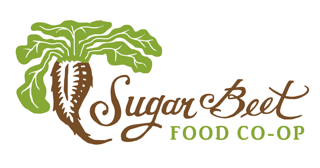 SUGAR BEET FOOD STORE COOPERATIVE BOARD OF DIRECTORS MEETINGTuesday, October 26, 7:00pm***Board of Directors:  Ryan Bradley, Beth Dougherty, Jim Doyle, Bill Gee, Tom Hollinden, Cassie Janis, Jill Niewoenher, Peter Nolan, and Chuck Wolf GM: Angelic LugoGuests:  Paula Gilbertson, NCG, Lissa DysartMeeting Called to order 7:06PM CT1. Welcome and review the agenda (Peter)2. Guest Comments N/A3. GM Report (Angelic) WSR- recent salesSales $90-$97KLabor 20.5% YTD 19.3 % - this week at 18.8% - Next 6-month target 18.7% Getting to target, opportunity to work with Jim and Paula on if original labor targets are feasibleKey Initiatives- Board questions about GM reportLighting details? – Previously used vendor replaced fixtures however still a bit dim so Angelic and Lissa looking to see what works to brighten up the storeStaffingFully staffed and no new hires needed/available nowNora and Quentin departing the team but still staffed fullyCompleted initiativesHR Audit – date to begin is Nov. 2/3 Dawn coming in for auditHelp with the policy book - Melanie reaching out next week on when to begin the processMargin analysis still in flight (Deli & Produce missing margin)Alley area/Refuse looks great and neat – good jobWhat is a Coop-U? NCG modules that can be assigned to team members for specific areas as staff training tools (Angelic and Jen can send to team members) Any incentives for Participation?  Not at this timeSeptember P&L OverviewNice to see monthly perishable inventories post 2021UNFI shelf resets – retailer/manufacturer pricing resets hitting the market – do we have resources to support pricing adjustments?  Wholesalers not giving indication of price increase, competitive assessment. Margins healthy this month – supporting managers as needed. (market pressures seeing 5-10% commodity price increases)EBITDA Strong in September – why so much stronger than prior months? Price and attention to buying and cost controls. Q3 FinancialsGreat results and great 2-year results holding given headwinds of the last year Marketing Highlights – LissaLink Match nearly $5K/month redeemed – more expected in coming monthsWindow graphics – working with challenge of tinted windows and illustrator in progress to finalize drawingsCo-op Wars Virtual Film Screening and Panel – pending final funds for donation to area Co-ops – 20 people in attendance at panel discussionOwner driver – 2,584, pending final results from drive ending Oct. 31st Dill Pickle – Sugar Beet Ride – Build Co-op to Co-op relationships and connect with the community 4. Committee UpdatesCommunity Outreach & Ownership- Jill, Bill, Cassie, Peter Did not meet this monthPeter completed the Board Letter 28% open rate, great Owner list storage best practice in COPOSNew owner information in the system within a weekLook at owner regional localeAdmin- Ryan, Chuck, BethMet with Angelic for mid-year check in and reviewed goals to ensure still appropriate and progressMore focus on additional pillars readouts in GM reports now that financial results much improvedEnsure Board is supporting Angelic and teams vision for the store Angelic and Managers meeting next month along with Paula to talk through planning for next year – in preparation visiting competitors and documenting experiences for improvements – market research planningFinance- Jim, TomMonthly Dashboard underway$6K owner loan payment in the last month with only one remaining the rest of the yearRefinance alternatives review underwayBill comment/assist – sustainable investing and re-investing in the community opportunities (OPRF community foundation connection – PRI concept)OtherPPP forgiveness as revenue for Sept 2021Employee retention credit estimated completion Q1/Q2Updating long-term financial plan for Board reviewWorking on 2022 Finance Committee goals5. 2022 Planning- next steps1-2 top goals/key initiativesPreparation for Pete’s opening (village allowed for extension on timeline with Nov 2022 still as opening date)Comprehensive marketing plan for the Pete’s opening Market research report shared with Lissa and Angelic as they go into planning on marketing - what is the goal (new customer acquisition, existing customer retention/frequency/basket size)Work with local organizations to address food inequality and community issues (how can we help? What do you need?)6. CBLD TrainingOpportunity for a consultant to observe and give feedback? Given time/cost of initial options/packagesCan try then revert back if not helpfulHow do we hold to account weekly/monthly to get traction – part of consultancyWhere are we going? How do we define our vision/strategy to drive toward? What are we accountable to at the end of the day? What does Angelic need from the board?Consistency to drive to get things doneRealistic expectations on what can be achieved whenMeeting adjourned 9:11pm CT***Upcoming Board Meetings12/7 (planning)***Our Strategic Pillars Run a financially viable business for our ownersBe a great place to work for our staffProvide a thriving marketplace for local farmers and producersAddress inequality in our local food system for our broader communityBe a great place to shop for our customersBe an environmental steward to protect our planet